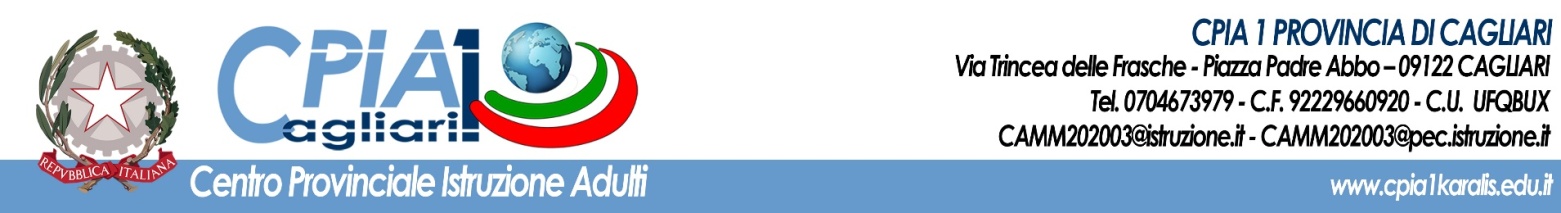 TEST DI CONOSCENZA DELLA LINGUA ITALIANALIVELLO A2VERBALE DELLA SESSIONE INTERNA D’ ESAMEDEL _________________ORE_________La Commissione    Per il Dirigente Scolastico     Prof. Giuseppe Ennas                                                                                                      ________________________SOMMINISTRAZIONE DELL’ESAMELa Commissione, accertata l’identità dei candidati, illustra le modalità di svolgimento dell’esame e impartisce le istruzioni per l’esecuzione delle prove. La Commissione procede quindi alla somministrazione delle prove agli iscritti  VALUTAZIONE DELLE PROVEOggi ____________  alle ore ____________  presso ___________ del CPIA 1 Cagliari  si riunisce la Commissione d’esame  composta  da ______________.L’esito del test viene trascritto sul prospetto allegato (All.2) al presente verbale.Eventuali note/segnalazioni:         Il Presidente d’esame         Prof. Giuseppe EnnasATTI DELL’ESAMEOggi __________  alle ore _________   il Commissario d’esame_______ consegna all’Ufficio didattica i seguenti atti d’esame:N. _  prove d’esame;N.1 foglio firma presenze;Copia del presente verbale con relativi allegati;Il pacco viene chiuso e conservato agli atti dell’Istituzione scolastica.Data, _______________      il Presidente d’esame         Prof. Giuseppe EnnasNome e cognomeNome e cognomeNome e cognomeDataLuogoOra di inizio dell’esameOra della fine dell’esameNumero candidati iscrittiNumero candidati presentiNumero candidati assentiElenco dei candidatiVedi All. 1